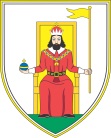 MESTNA OBČINA NOVO MESTOSeidlova cesta 1, 8000 Novo mestoNa podlagi 273. člena Zakona o urejanju prostora - ZUreP-2 (Uradni list RS, št. 61/17) v povezavi s 60. členom Zakona o prostorskem načrtovanju (Uradni list RS, št. 33/07, 70/08–ZVO-1B, 108/09, 80/10-ZUPUDPP (106/10-popr.), 43/11-ZKZ-C, 57/12, 57/12-ZUPUDPP-A, 109/12, 76/14-odl.US, 14/15-ZUUJFO in 61/17-ZUreP-2) ter 27. člena Statuta Mestne občine Novo mesto (Dolenjski uradni list RS, št. 14/19 – uradno prečiščeno besedilo – UPB1) Mestna občina Novo mesto objavljaJAVNO NAZNANILO
    o javni razgrnitvi in javni obravnavi dopolnjenega osnutkaSPREMEMB IN DOPOLNITEV OBČINSKEGA LOKACIJSKEGA NAČRTA BRUSNICE (SD OLN 2)Javno se razgrne dopolnjen osnutek sprememb in dopolnitev občinskega lokacijskega načrta Brusnice  (v nadaljevanju SD OLN 2),  ki ga je izdelalo podjetje Topos d.o.o. v juniju 2019.SD OLN 2 se nanašajo na spremembe prostorskih ureditev oz. pogojev na posameznih lokacijah znotraj območja OLN, in sicer vključujejo zemljiške parcele oz. dele zemljiških parcel z naslednjimi parcelnimi številkami: 88/4, 88/5, 3861, 105/1, 1161, 943, 944, 937, 939/1, 921/2, 915 in 80/7 (vse k.o. Brusnice).Javna razgrnitev dopolnjenega osnutka prostorskega akta  bo potekala v prostorih Mestne občine Novo mesto, Urad za prostor in razvoj, Seidlova cesta 1, 8000 Novo mesto, I. nadstropje, od 3. julija do vključno 16. avgusta 2019.  V času javne razgrnitve bo gradivo javno dostopno tudi na spletni strani Mestne občine Novo mesto  na naslovu: https://www.novomesto.si/prostorski-portal/2018053113285359/.Javna obravnava dopolnjenega osnutka prostorskega akta bo v ponedeljek, 8. julija 2019 ob 16. uri, v prostorih KS Brusnice (Gasilski dom, I. nadstropje), Velike Brusnice 6, 8321 Brusnice.Na javni obravnavi bosta pripravljavec in izdelovalec dopolnjen osnutek prostorskega akta podrobneje obrazložila in prisotnim podala dodatna pojasnila.V času javne razgrnitve lahko vsi zainteresirani podajo pisne pripombe in predloge k razgrnjenemu dopolnjenemu osnutku na naslov: Mestna občina Novo mesto, Seidlova cesta 1, 8000 Novo mesto, ali pa jih na mestu razgrnitve vpišejo v knjigo pripomb oziroma jih podajo ustno na zapisnik na javni obravnavi. Rok za podajo pripomb poteče zadnji dan javne razgrnitve. Javno naznanilo se objavi na oglasni deski in na spletni strani Mestne občine Novo mesto (www.novomesto.si) ter na oglasnih deskah in spletni strani (portalu) Krajevne skupnosti Brusnice. Št. 350-1/2018					    mag. Gregor MACEDONI		Novo mesto, dne 21.6. 2019		      			          							                     ŽUPAN MESTNE OBČINE NOVO MESTO